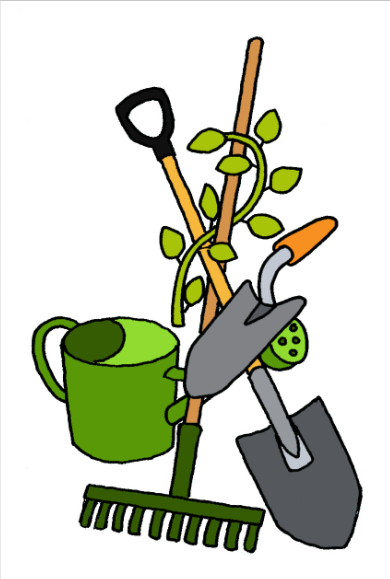 Vårstädning Galeasen vecka 18Eftersom det fortfarande är restriktioner så bokar inte styrelsen in en gemensam vårstädning för föreningens medlemmar.Men behovet av vårstädning finns ändå därför önskar styrelsen att vi var för sig gör vårt bästa underhålla våra gemensamma ytor under vecka 18. GaragelänganKolla så att takpannor är hela (det finns nya takpannor i förrådet)Hacka och rensa bort ogräs som växer intill garaget så att de inte förstör panelenRensa bort ogräs och skräp i rabatternaKlipp ner rosrabatter en bit, eventuellt även buskar och trädKratta löv och samla i säckarRensa och plocka skräpTöm dagvattenbrunnarna i hela området, KölvägenGårdarnaRensa allmänna rabatterna från ogräs och skräpKlipp allmänna buskar och träd vid behovLuckra upp rabatterna och ta bort ogräsRensa lekplatsernas grusgångar och sandlådor från ogräsKolla lekredskapen så att de är hela, är det något som behövs bytas som kostar ta kontakt med styrelsen/kassörenKratta löv och samla i säckarOm material behöver köpas ta kontakt med styrelsen/kassörenUnder 18 vecka kommer sopsäckar att finnas i förrådet. Insamling av alla sopsäckar endast från gårdsstädningen på söndag den 9 maj ca klockan 12:00-13.00. Ställ säckarna lättgängligt vid lekparkerna, nerfarten och nära soptunnorna. Alla hjälps åt med vårstädningen efter bästa förmåga och tid, avprickningslista finns på förrådsdörren.Med vänlig hälsning,Styrelsen 